Základní škola a Mateřská škola Lom, okres Most, 435 11 Lom, Vrchlického 372 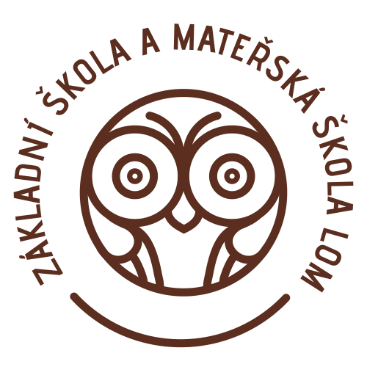 VÝROČNÍ ZPRÁVA  ŠKOLNÍ ROK   2019/20201 Základní údaje o škole  1.1 Základní údaje o škole  1.2 Součásti školy  2 Personální údaje  2.1 Členění zaměstnanců podle věku a pohlaví  2.2 Členění zaměstnanců podle vzdělání a pohlaví  2.3 Členění pedagogických pracovníků podle odborné kvalifikace      Přehled je dle fyzických osob nikoli přepočtený na plně zaměstnané.	2.4 	Přehled učitelů – výuka na I. a II. stupni ZŠ 	2.5 	Přehled pracovníků MŠ 3 Zařazení všech pracovníků do platových tříd  3.1 Nepřetržité trvání pracovního poměru u daného zaměstnavatele4. Na škole jsou vyučovány tyto obory vzdělání:  5. Zápis k povinné školní docházce a do mateřských škol 6. Vzdělávací program školy  6.1 Vzdělávací program  6.2 Učební plán školy  6.2.1 Školní vzdělávací program pro základní vzdělávání  6.3 Zájmové kroužky a doučování7 Počty žáků  	7.1 	Počty žáků školy k 30. 09. 20207.2	Žáci přijatí do 1. ročníku základní školy  7.3 	Žáci přijati ke vzdělávání do střední školy 8 Hodnocení žáků  8.1 	Celkové hodnocení žáků – prospěch                8.2 	Celkové hodnocení žáků – zhoršené chování 	8.3	Počet omluvených/neomluvených hodin  9 Průběh a výsledky vzdělávání  	9.1 	Hospitační činnost  9.3	Klíčové kompetence, které uplatňujeme při výuce žáků  Cíle našeho školního vzdělávacího programu:   Chceme:   Zkvalitnit vzdělávací a výchovný proces   Vytvořit ze školy místo aktivního a radostného poznávání, kde se plně respektují individuální zvláštnosti každého dítěte i jeho právo na odlišnost a individuální tempo. K jeho dosažení je základem partnerský vztah mezi žáky, učiteli a rodiči založený na vzájemném respektu.   Zajistit bezpečné prostředí a pozitivní sociální klima, které jsou podmínkou kvalitního učení .   Rozvíjet vnitřní motivaci žáků. K jejímu udržení jsou nezbytné tři faktory: smysluplnost (učiva, činnosti), možnost mít vliv na průběh (možnost výběru) a spolupráce.   Vést žáky k všestranné, účinné a otevřené komunikaci.   Rozvíjet u žáků schopnost spolupracovat a respektovat práci a úspěchy vlastní i druhých.   Připravovat žáky k tomu, aby se projevovali jako svébytné, svobodné a zodpovědné osobnosti, uplatňovali svá práva a naplňovali své povinnosti.   Vytvářet u žáků potřebu projevovat pozitivní city v chování, jednání a v prožívání životních situací; rozvíjet vnímavost a citlivé vztahy k lidem, prostředí i k přírodě.   Podněcovat žáky k tvořivému myšlení, logickému uvažování a k řešení problémů.   Preferovat zdraví jako stav tělesné, duševní a sociální pohody všech žáků a pracovníků školy.   Vytvářet nabídku různých programů a aktivit  Chceme naučit žáky takovým znalostem a dovednostem, které budou moci dobře uplatňovat v životě.   Zaměřit se na činnostní učení, zavádět do výuky efektivní metody výuky, jako je skupinové a projektové vyučování, čímž vedeme žáky k týmové práci, k vzájemné spolupráci, respektu.   Pro budoucí život v EU je nezbytné výrazně posílit výuku cizích jazyků.  Zaměřit se na kvalitnější využívání informačních a komunikačních technologií ve všech předmětech.   Vytvářet co nejlepší podmínky pro sportovní výchovu, vést žáky ke zdravému životnímu stylu.   Zaměřit se na péči o talentované žáky, chceme jim vytvářet podmínky pro jejich rozvoj (samostatné práce, skupinovou práci, projektové vyučování, zadávání nadstandardních úkolů). Je důležité, aby se tito žáci účastnili různých soutěží, olympiád, kde mají možnost se prezentovat.   Zaměřit se na péči o žáky se specifickými poruchami vzdělání a chování.   Chceme též podporovat žáky, které se vyznačují jiným druhem nadání, jako je hudební, pohybové, výtvarné, manuální apod.   Chceme klást důraz na nový styl práce, je třeba pracovat s informacemi, umět je vyhledávat a hledat mezi nimi souvislosti.   Směřovat činnost školy k podpoře aktivity a tvořivosti žáků, k vytváření prostoru pro jejich seberealizaci a rozvoji přirozeného nadání. Je nutné poskytovat žákům příležitost zažít každodenní úspěch.   Učit vzájemné toleranci tak, aby žáci uplatňovali svá práva a plnili své povinnosti   Usilovat o harmonizaci mezilidských vztahů ve škole. Zaměřit se na výchovu elementárních etických vlastností a slušného chování, rozvíjet samostatnost, tvořivost, schopnost kooperace, podporovat zdravé sebevědomí.   Preventivně předcházet výchovným problémům. V programu primární prevence sociálně negativních jevů klást především důraz na pozitivní využívání volného času.  Podporovat kvalitní vztahy mezi všemi zaměstnanci.   	10 	Další vzdělávání pedagogických pracovníků  10.1 Výchozí stav  Pojmenování výchozího stavu  Tři učitelé druhého stupně nemají odbornou kvalifikaci pedagogického pracovníka podle § 7 a 8 zákona č.  563/2004 Sb., o pedagogických pracovnících v platném znění. 10.2 Studium ke splnění kvalifikačních předpokladů  	                     11 Zapojení školy do dalšího vzdělávání v rámci celoživotního učení  	                    12 Údaje o projektech financovaných z jiných zdrojů  Ve školním roce 2019/2020 jsme nefinancovali projekty z jiných zdrojů. Zapojení jsme byli pouze do projektu Šablony II financovaný z ESF.	                   13 Zájmové vzdělávání: Školní družina a Školní klubŠkolní klub Materiálně technické vybavení  Školní družina Materiálně technické vybavení  14 	 Žáci se speciálními vzdělávacími potřebami a mimořádně nadaní žáci  14.1 Žáci se speciálními vzdělávacími potřebami v průběhu roku 2019/2020                 14.2 Mimořádně nadaní žáci – třídy s rozšířenou výukou   14.3 Mimořádně nadaní žáci – přeřazení do vyššího ročníku  	15 	Akce ZŠ a MŠ (výjezdy, kurzy, vystoupení, soutěže)  	16 	Prevence sociálně patologických jevů  	17 	Program environmentálního vzdělávání, výchovy a osvěty  18 Prevence rizik a školní úrazy  18. 1 Počet úrazů  18.2 Vyhodnocení úrazů  18.3 Prevence rizik  	                   19 Spolupráce školy s rodiči, školská rada  19.1 Formy spolupráce  20 	Spolupráce s odborovými organizacemi, organizacemi zaměstnavatelů a dalšími partnery při plnění úkolů ve vzdělávání  	21 	Vyřizování stížností, oznámení podnětů  21.1 Stížnosti proti rozhodnutím ředitele školy podle správního řádu  21.2 Stížnosti proti podmínkám, průběhu a výsledkům vzdělávání  21.3 Stížnosti v oblasti pracovněprávních vztahů  	22 	Ukazatele rozpočtu a přehled dalších jeho prostředků 	23 	Materiálně-technické podmínky vzdělávání  23.1 Materiální   I ve školním roce 2019/2020 jsme pořídili učební pomůcky pro potřeby MŠ a ZŠ. Dvakrát do roka pořizujeme velké množství kreativního materiálu po potřeby MŠ a ZŠ (lepidla, barevné papíry, čtvrtky, barevné kartony a další). Průběžně je doplňován nábytek v budovách mateřské školy i základní školy. Technické vybavení je také doplňováno průběžně. Uvažujeme v příštím roce o nákupu interaktivních tabulí i do mateřské školy. 23.2 Prostorové   Škola je tvořena dvěma budovami. V budově, která je orientována do ulice Vrchlického, je umístěn první stupeň a ředitelství základní a mateřské školy. Ve druhé budově, která je orientována do ulice Nerudova, je umístěn druhý stupeň a tělocvična školy. V areálu školy je dvůr, který chceme postupně rekonstruovat. V současné době slouží jako parkoviště pro zaměstnance školy. Mateřská škola v Loučné byla v předešlých letech rekonstruována, stejně jako Mateřská škola v Lomu. Obě budovy jsou obklopeny školní zahradou. Průběžně je u všech budov zajišťován a kontrolován provozní stav. Z větších investic je možné jmenovat obnovení střešní krytiny na střeše budovy mateřské školy v Loučné.23.3 Technické   V budově mateřské školy v Loučné bylo dobudováno pokrytí celé budovy kvalitním internetovým přenosem. Průběžně je pořizována PC technika. Nyní především v souvislosti se šířením nemoci COVID-19. V roce 2020/2021 je plánována větší investice do ICT vybavení. Prostředky na to přislíbilo MŠMT navýšením ONIVu.23.4 Hygienické   Ve školním roce 2019/2020 byla vymalována školní kuchyně a sklady potravin a prováděny běžné servisní práce spojeny se sociálním zázemím žáků a zaměstnanců. V MŠ byly vymalovány výdejny jídel. 23.5 Finanční prostředky z ministerstva školství  Naše škola se potýká s nižším počtem žáků, díky tomu dostáváme nižší normativy na žáka. Zřizovatele jsme požádali o udělení výjimky z nejnižšího počtu žáků. Každopádně naše organizace funguje jako v předešlých letech. Při řádném a účelném hospodaření jsme schopni i tento nedostatek pokrýt. Na podzim 2019 jsme platy dofinancovali z příspěvku zřizovatele. Bylo to nutné z důvodu vysokých nároků zaměstnanců při ukončování pracovních poměrů předchozím statutárním zástupcem. V roce 2020 se přešlo na nový způsob financování škol. Tento posun nám dal dostatek prostředků na pedagogické pracovníky. Ovšem nepokrývá prostředky na nepedagogické pracovníky, kteří jsou i nadále financováni normativně. Tyto prostředky získáváme od zřizovatele.23.6 Finanční prostředky od zřizovatele  Rozpočet školy zatím dovoluje nákup techniky, pomůcek, nábytku, strojového parku pro školní jídelnu. Je nutné si však vytvořit plán a priority. Často se stává, že se vyskytnou opravy akutního rázu, které řešíme se zřizovatelem operativně. Čerpání nákladů probíhá v přísném souladu s přiděleným rozpočtem od zřizovatele na provoz organizace a ze státních prostředků na úhradu platových nákladů, povinných zákonných odvodů a na ostatní neinvestiční výdaje. 23.7 Zdroje dalších příjmů na činnost školy  pronájmy tělocvičny  školní jídelna - vaření pro cizí strávníky (Tato iniciativa školní jídelny nám zajišťuje jednak mzdové prostředky především pro kuchařky, ale také zisk, který se dá použít pro hlavní činnost školy).  Vlastní zdroje jsou tvořeny z největší části tržbou za stravu, tržbami ze školního klubu a úroky z komerční banky. Významnou položku příjmů v roce 2019/2020 byl projekt Šablony II. placeným z ESF. Příjmy z doplňkové činnosti jsou tvořeny tržbami za obědy pro cizí strávníky ve školní jídelně popř. pronájem tělocvičny.23.8 Finanční prostředky (neinvestiční) od rodičů žáků  Výlety, doprava, sportovní akce, vstupy na akce školní družiny a klubu apod.  Školné v mateřských školách a školní družině je použito na úhradu provozních nákladů těchto oddělení – nákup učebních a výukových potřeb.Údaje o výsledcích ČŠI  Ve školním roce 2019/2020 neproběhla kontrola ze strany ČŠI  Údaje o kontrole BOZP a KHS Ve školním roce 2019/2020 proběhla kontrola BOZP ze strany odborové organizace pracovníků ve školství. Doporučení této kontroly nebyla právně závazná. Jiné kontroly neproběhly. ZávěrČinnost školy ve šk. roce 2019/2020 vycházela z celoročního plánu. Hlavní cílem pro školní rok 2019/2020 bylo zaměřit se opět na efektivitu učení, zkvalitnit práci s integrovanými, zapojit se do zajímavých projektů, spolupracovat se školkami a s Pedagogicko – psychologickou poradnou v Mostě. Tento úkol byl splněn. Uskutečnila se také celá řada vzdělávacích, kulturních, sportovních a preventivních akcí, kterých se kromě žáků mohla zúčastnit i široká veřejnost. Druhé pololetí poznamenala pandemie nové nemoci COVID-19. Přes počáteční nejistotu v nastavení pravidel pro zavedení distanční výuky se podařilo vše zvládnout. Škola i vyučující dostali nový impulz směrem k přenesení výuky do online prostředí. Tuto výzvu jsme zvládli. A věříme, že dovednosti, které jsme se naučili během distanční výuky ještě zhodnotíme ve výuce prezenční.Úkoly a cíle, které jsme si na začátku školního roku stanovili, se nám podařilo splnit, za což patří poděkování všem pedagogickým i nepedagogickým pracovníkům školy a také zřizovateli městu Lom.   Mgr. et  Bc. et Bc. Jaroslav Zajícředitel školy	  	  	  	  	  	  	  	  	  	V Lomu dne 12. 10. 2020 Název školy  Základní škola a Mateřská škola Lom, okres Most, 435 11 Lom, Vrchlického 372  Adresa školy  Lom, Vrchlického 372  IČ  70880298 Bankovní spojení  107-4400810297/0100  DIČ  Telefon/fax  476744305  E-mail  zs.lom@seznam.cz  Adresa internetové stránky  www.zsmslom.cz Právní forma  Příspěvková organizace  Zařazení do sítě škol  1. 1. 2005 Název a adresa zřizovatele  Město Lom, zastoupené starostkou Bc. Kateřinou SchwarzovouNám. Republiky 13435 11 Lom                                                                Tel.: 476 769 860                                                                Fax:  476 745 126podatelna@mesto-lom.czDatová schránka:  47nbcyqIČ 00266035 DIČ CZ00266035 Součásti školy  Základní škola  Školní družina  Školní klub Školní jídelna  Mateřská škola Charakteristika školy  Základní škola s prvním a druhým stupněm  IZO ředitelství   116701757 Vedoucí a hospodářští pracovníci  Ředitel školy: Mgr. et Bc. et Bc. Jaroslav ZajícZástupce ředitele školy: Ing. Ivana Pátková  Vedoucí hospodářského úseku: Jitka Slabá Vedoucí školní jídelny: Ivan KuriljakVedoucí mateřské školy: Jitka Strýhalová, DiS. (Lom); Kateřina Zpěváčková (Loučná)Účetní: Ing. Petra ProsnáPřehled hlavní činnosti školy (podle zřizovací listiny)  Organizace je základní škola a mateřská škola se školní družinou a školní jídelnou. Její činnost je vymezena zejména zákonem č. 561/2004 Sb., o předškolním, základním, středním, vyšším odborném a jiném vzdělávání (školský zákon) a vyhláškou Ministerstva školství, mládeže a tělovýchovy České republiky č. 107/2005 Sb., o školním stravování.  Školská rada  Ustanovena na základě zřizovací listiny Školské rady. Školská rada má 3 členy. Součásti školyKapacitaZákladní škola300Školní družina25Školní klub45Školní jídelna ZŠ265Mateřská škola110VěkMužiŽenyCelkem%do 20 let0112,321 - 30 let05511,631 - 40 let2461441 - 50 let1141534,951 - 60 let0992161 a více let25716,2celkem53843-%11,688,4100100VzděláníMužiŽenyCelkem %základní0224,7střední odborné27920,9úplné střední0141432,5vyšší odborné0337vysokoškolské3121534,9Celkem53838100Odborná kvalifikaceSplňuje kvalifikaciNesplňuje kvalifikaciCelkem%učitel prvního stupně základní školy61728učitel druhého stupně základní školy741144učitel náboženství0000vychovatel1014pedagog volného času1014asistent pedagoga50520trenér0000celkem20525100Jméno a příjmeníStupeň1Bartovská IrenaI.2Dietrichová JanaI.3Lukášová JitkaI.4Mottlová VeronikaI. + II.5Doležalová IlonkaI.6Říhová LenkaII.7Johnová LadislavaII.8Blažková JitkaII.9Pátková IvanaII.10Berka JiříII.11Zajíc JaroslavII.12Faustová BarboraI. + II.13Huttrová JitkaII.14Jozová AndreaI.15Košová MichaelaII.16Gábel DavidII.Jméno a příjmeníMateřská škola1Strýhalová JitkaVedoucí učitelka MŠ Lom2Hamatová KateřinaMŠ Lom učitelka3Houšková DanaMŠ Lom učitelka4Sýkorová JanaMŠ Lom učitelka5Glossová JitkaMŠ Lom - školnice6Zpěváčková KateřinaVedoucí učitelka MŠ Loučná7Muráriková HanaMŠ Loučná učitelka8Chalupná KateřinaMŠ Loučná učitelka9Schöfflová HelenaMŠ Loučná učitelka10Jánošíková IvanaMŠ Loučná - školnice11Nováková MartaMŠ Loučná učitelka12Kučerová DrahoslavaMŠ Loučná učitelkaPlatová třídaPočet zařazených pracovníků1022324350657182991021121215130Doba trváníPočetdo 5 let31do 10 let4do 15 let6do 20 let2nad 20 let0celkem37Komentář ředitele školy k 30. 9. 2020Personální situace je v rámci mateřské školy stabilizována. V mateřských školách byl po celou dobu školního roku dostatečný počet pedagogických i nepedagogických pracovníků. V MŠ Loučná se podařilo od 1. 9. 2020 otevřít další třídu MŠ. Tím byly přijaty dvě nové učitelky do této mateřské školy. V MŠ Lom je situace stejná jako v předchozích letech. Otevřeny jsou dvě třídy. Jejich provoz zajišťují čtyři učitelky. V základní škole je personální situace aktuálně stabilizována. Ve sboru aktuálně nechybí žádný pedagog. Dlouhodobě nemocného kolegu Mgr. Berku nahradila nová kolegyně slečna Košová.Kód oboruPopis oboruForma vzděláváníCizí vyučovací jazykDélka vzděláváníPlatnostDobíhající obor79-01-C/01Základní školadenní9 r. 0 měs.PlatnéNe                                      Zápis do 1. třídyPočet žádostí o odkladNastoupili do1. třídy 2020-202115113Zapsaní do mateřské školy 2020-2021  Lom/LoučnáNastoupili do mateřské školy 2020-2021 Lom/Loučná 12/1111/11Vzdělávací program  Zařazené třídy  Školní vzdělávací program pro základní vzdělávání s motivačním názvem „Základní škola“  9 Vzdělávací oblastiVzdělávací obory1. stupeň2. stupeňVzdělávací oblastiVzdělávací obory1.- 5. ročník6. – 9. ročníkJazyk a jazyková komunikaceČeský jazyk a literatura4116Jazyk a jazyková komunikaceCizí jazyk - AJ1314Jazyk a jazyková komunikaceDalší cizí jazyk - NJ06Matematika a její aplikaceMatematika a její aplikace2416Informační a komunikační technologieInformační a komunikační technologie12Člověk a jeho světPrvouka/Vlastivěda/Přírodověda120Člověk a společnostDějepis015Člověk a společnostObčanská výchova015Člověk a přírodaFyzika028Člověk a přírodaChemie028Člověk a přírodaPřírodopis028Člověk a přírodaZeměpis028Umění a kulturaHudební výchova54Umění a kulturaVýtvarná výchova76Člověk a svět prácePracovní činnosti54Člověk a zdravíTělesná výchova108Člověk a zdravíRodinná výchova03Celková časová dotaceCelková časová dotace118122Název kroužku  Doučování českého jazykaDoučování matematiky Doučování anglického jazykaŠikovné ručičky Doučování chemieDoučování přírodopisuKomentář ředitele školy  Škola vyučuje podle vzdělávacího programu pro základní vzdělávání „Základní škola“. Pravidelně se účastníme zpívání při rozsvícení vánočního stromku v Lomu. Poslední adventní neděli část našich žáků zpívá koledy v místním kostelíku. Výrobky našich žáků jsou k vidění nejen v prostorách školy. Podílíme se totiž i na výzdobě města v době Vánoc a Velikonoc. Obě mateřské školy pořádají velké množství společenských akcí. Můžeme jmenovat lampionové průvody, hledání zimní královny a mnohé další. Těchto akcí se účastní velké množství rodičů, kteří se aktivně zapojují do příprav těchto akcí. V průběhu roku navštěvujeme různé kulturní akce, jako jsou výstavy, divadelní představení, návštěvy památek.  Dále se škola zaměřuje na doučování žáků se slabším prospěchem jak na prvním, tak na druhém stupni. Považujeme za prioritu co nejlepší výsledky našich žáků. Vystoupení našich žáků při různých aktivitách a spolupráce s partnery byla ovlivněna jarními opatřeními pro nemoci Covid-19. Po začátku zákazu prezenční účasti žáků ve škole se již tyto aktivity neodehrávaly.Třída  Počet žáků  z toho chlapců  z toho dívek  1.A  12572.A  11833.A 12484.A  10375.A  10556.A  11657.A  16978.A  10559.A 1138Nezařazení dle paragrafu 38101Celkem  1044856Počet prvních třídPočet dětí přijatých do první třídyPočet odkladů pro školní rok1131Typ školyPočet přijatých žákůvíceleté gymnázium0čtyřleté gymnázium0střední odborná škola3střední odborné učiliště8konzervatoř0Komentář ředitele školy  Škola stabilizovala počet žáků. Z devátého ročníku odešel nižší počet žáků, než je počet žáků přijatých do prvního ročníku. V průběhu šk. roku jsou někteří žáci přeřazeni zákonnými zástupci na základní školy v okolí Lomu, zejména do Litvínova. Někteří žáci sdělují plnění školní docházky v zahraničí. I v tomto roce jsme požádali o udělení výjimky z nejnižšího počtu žáků. Z prostředků školy jsou pořizovány pracovní sešity, třídy jsou postupně vybavovány moderním nábytkem, je obnovován fond učebnic a pomůcek. Prostory školy jsou vyzdobeny nejen výtvarnými pracemi našich žáků, ale i výmalbou, která má vliv na estetické cítění našich žáků. Jako problematické se jeví i dopravní spojení. Zejména z části Lom-Loučná je dopravní spojení lepší do Litvínova než do centra města Lomu, kde se nachází i naše základní škola.Třída  Prospěli s vyznamenáním  Prospěli  Neprospěli  1.A  8122.A  10313.A  7404.A  3545.A  5426.A  21537.A 0848.A  1939.A 1100celkem  376315TřídaUspokojivé chováníNeuspokojivé chování1.A002.A003.A004.A005.A006.A007.A008.A009.A00TřídaPočet omluvených hodinPočet neomluvených hodin1.A18802.A46103.A43304.A18405.A20806.A63007.A56608.A67509.A5260Celkem38710Komentář ředitele školy  Celkový prospěch žáků je na průměrné úrovni. Chování lze hodnotit z větší části kladně. Žáci jsou dobře spjati se školou, kolektivy pracují velmi dobře. Tak by bylo možné hodnotit školní rok do 11. března 2020. Následně byla vlivem pandemie nemoci covid-19 škola uzavřena pro prezenční výuku. Tato situace pozitivně ovlivnila počet zameškaných hodin. Ten je touto situací zkreslený. Současně je zkresleno i hodnocení chování žáků. Nová situace ovlivnila i celkové hodnocení žáků na vysvědčení. Škola musela zareagovat změnou komunikačních kanálů. Vzali jsme v potaz podmínky pro distanční vzdělávání v rodinách a celkové hodnocení tak bylo lepší než v minulých letech. Ukázalo se, že některé rodiny nepřikládají vzdělávání svých dětí patřičný význam. Bylo tak daleko obtížnější přimět žáky k výkonu. Pracovník  Počet hospitací  Ředitel školy  17Zástupce ředitele školy  9Celkem  26Plnění cílů vzdělávání+   (objevuje se ve všech hodinách)  + -  (objevuje se pouze v některých hodinách)  -   (v hodinách se neobjevuje)  Plnění cílů vzdělávánísoulad výuky s cíli základního vzdělávání (školním vzdělávacím programem)  +  vhodnost a přiměřenost stanovených cílů výuky k aktuálnímu stavu třídy, respektování individuálních vzdělávacích potřeb žáků  +  konkretizace cílů ve sledované výuce  +  návaznost probíraného učiva na předcházející témata  + -  Materiální podpora výuky  + -vhodnost vybavení a uspořádání učeben vzhledem k cílům výuky a k činnostem  +  účelnost využití pomůcek, učebnic, didaktické techniky  +  Vyučovací formy a metody  správné řízení výuky a vnitřní členění hodin  + -  sledování a plnění stanovených cílů  + -  podpora osobnostního a sociálního rozvoje dětí, jejich sebedůvěry, sebeúcty, vzájemného respektování a tolerance  +  možnost seberealizace dětí, jejich aktivního a emočního zapojení do činností, uplatnění individuálních možností, potřeb a zkušeností  +  + -využívání metod aktivního, prožitkového učení, experimentování, manipulování, objevování, práce s chybou  +  účelnost výuky frontální, skupinové a individuální  + -  vyváženost rolí učitele jako organizátora výuky a jako zdroje informací  +  účelnost aplikovaných metod  +  respektování individuálního tempa, možnost relaxace žáků  +  vhodná forma kladení otázek  + -  Motivace žáků  dostatečná aktivita a zájem žáků o výuku  +  + -  propojení teorie s praxí (v činnostech žáků)  + -využívání zkušeností žáků  + - vliv hodnocení na motivaci žáků    +-využívání analýzy chyb ke zvýšení motivace  + -  osobní příklad pedagoga  +  Interakce a komunikace  klima třídy  + - akceptování stanovených pravidel komunikace mezi učitelem a žáky i mezi žáky navzájem  +  možnost vyjadřování vlastního názoru žáka, argumentace, diskuse  +  vzájemné respektování, výchova k toleranci  +  vyváženost verbálního projevu učitelů a dětí, příležitosti k samostatným řečovým projevům dětí, rozvoj komunikativních dovedností žáků  +  Hodnocení žáků  věcnost, konkrétnost a adresnost hodnocení  +  respektování individuálních schopností žáků  +  využívání vzájemného hodnocení a sebehodnocení žáků  +  + -  ocenění pokroku  + - zdůvodnění hodnocení žáků učitelem  + -  vhodnost využitých metod hodnocení žáků učitelem  +  využití klasifikačního řádu  +  klíčové kompetence (na konci základního vzdělávání)  1. Kompetence k učení  vybírá a využívá pro efektivní učení vhodné způsoby, metody a strategie, plánuje, organizuje a řídí vlastní učení, projevuje ochotu věnovat se dalšímu studiu a celoživotnímu učení  vyhledává a třídí informace a na základě jejich pochopení, propojení a systematizace je efektivně využívá v procesu učení, tvůrčích činnostech a praktickém životě  operuje s obecně užívanými termíny, znaky a symboly, uvádí věci do souvislostí, propojuje do širších celků poznatky z různých vzdělávacích oblastí a na základě toho si vytváří komplexnější pohled na matematické, přírodní, společenské a kulturní jevy  samostatně pozoruje a experimentuje, získané výsledky porovnává, kriticky posuzuje a vyvozuje z nich závěry pro využití v budoucnosti  poznává smysl a cíl učení, má pozitivní vztah k učení, posoudí vlastní pokrok a určí překážky či problémy bránící učení, naplánuje si, jakým způsobem by mohl své učení zdokonalit, kriticky zhodnotí výsledky svého učení a diskutuje o nich  2. Kompetence k řešení problémů  vnímá nejrůznější problémové situace ve škole i mimo ni, rozpozná a pochopí problém, přemýšlí o nesrovnalostech a jejich příčinách, promyslí a naplánuje způsob řešení problémů a využívá k tomu vlastního úsudku a zkušeností   vyhledá informace vhodné k řešení problému, nachází jejich shodné, podobné a odlišné znaky, využívá získané vědomosti a dovednosti k objevování různých variant řešení, nenechá se odradit případným nezdarem a vytrvale hledá konečné řešení problému  samostatně řeší problémy; volí vhodné způsoby řešení; užívá při řešení problémů logické, matematické a empirické postupy  ověřuje prakticky správnost řešení problémů a osvědčené postupy aplikuje při řešení obdobných nebo nových problémových situací, sleduje vlastní pokrok při zdolávání problémů  kriticky myslí, činí uvážlivá rozhodnutí, je schopen je obhájit, uvědomuje si zodpovědnost za svá rozhodnutí a výsledky svých činů zhodnotí  3. Kompetence komunikativní   formuluje a vyjadřuje své myšlenky a názory v logickém sledu, vyjadřuje se výstižně, souvisle a kultivovaně v písemném i ústním projevu  naslouchá promluvám druhých lidí, porozumí jim, vhodně na ně reaguje, účinně se zapojuje do diskuse, obhajuje svůj názor a vhodně argumentuje  rozumí různým typům textů a záznamů, obrazových materiálů, běžně užívaných gest, zvuků a jiných informačních a komunikačních prostředků, přemýšlí o nich, reaguje na ně a tvořivě je využívá ke svému rozvoji a k aktivnímu zapojení se do společenského dění  využívá informační a komunikační prostředky a technologie pro kvalitní a účinnou komunikaci s okolním světem  využívá získané komunikativní dovednosti k vytváření vztahů potřebných k plnohodnotnému soužití a kvalitní spolupráci s ostatními lidmi  4. Kompetence sociální a personální  účinně spolupracuje ve skupině, podílí se společně s pedagogy na vytváření pravidel práce v týmu, na základě poznání nebo přijetí nové role v pracovní činnosti pozitivně ovlivňuje kvalitu společné práce  podílí se na utváření příjemné atmosféry v týmu, na základě ohleduplnosti a úcty při jednání s druhými lidmi přispívá k upevňování dobrých mezilidských vztahů, v případě potřeby poskytne pomoc nebo o ni požádá  přispívá k diskusi v malé skupině i k debatě celé třídy, chápe potřebu efektivně spolupracovat s druhými při řešení daného úkolu, oceňuje zkušenosti druhých lidí, respektuje různá hlediska a čerpá poučení z toho, co si druzí lidé  myslí, říkají a dělají  přispívá k diskusi v malé skupině i k debatě celé třídy, chápe potřebu efektivně spolupracovat s druhými při řešení daného úkolu, oceňuje zkušenosti druhých lidí, respektuje různá hlediska a čerpá poučení z toho, co si druzí lidé myslí, říkají a dělají  vytváří si pozitivní představu o sobě samém, která podporuje jeho sebedůvěru a samostatný rozvoj; ovládá a řídí svoje jednání a chování tak, aby dosáhl pocitu sebeuspokojení a sebeúcty   5. Kompetence občanské   respektuje přesvědčení druhých lidí, váží si jejich vnitřních hodnot, je schopen vcítit se do situací ostatních lidí, odmítá útlak a hrubé zacházení, uvědomuje si povinnost postavit se proti fyzickému i psychickému násilí   chápe základní principy, na nichž spočívají zákony a společenské normy, je si vědom svých práv a povinností ve škole i mimo školu  rozhoduje se zodpovědně podle dané situace, poskytne dle svých možností účinnou pomoc a chová se zodpovědně v krizových situacích i v situacích ohrožujících život a zdraví člověka  respektuje, chrání a ocení naše tradice a kulturní i historické dědictví, projevuje pozitivní postoj k uměleckým dílům, smysl pro kulturu a tvořivost, aktivně se zapojuje do kulturního dění a sportovních aktivit  chápe základní ekologické souvislosti a environmentální problémy, respektuje požadavky na kvalitní životní prostředí, rozhoduje se v zájmu podpory a ochrany zdraví a trvale udržitelného rozvoje společnosti  6. Kompetence pracovní  používá bezpečně a účinně materiály, nástroje a vybavení, dodržuje vymezená pravidla, plní povinnosti a závazky, adaptuje se na změněné nebo nové pracovní podmínky  přistupuje k výsledkům pracovní činnosti nejen z hlediska kvality, funkčnosti, hospodárnosti a společenského významu, ale i z hlediska ochrany svého zdraví i zdraví druhých, ochrany životního prostředí i ochrany kulturních a společenských hodnot  využívá znalosti a zkušenosti získané v jednotlivých vzdělávacích oblastech v zájmu vlastního rozvoje i své přípravy na budoucnost, činí podložená rozhodnutí o dalším vzdělávání a profesním zaměření  orientuje se v základních aktivitách potřebných k uskutečnění podnikatelského záměru a k jeho realizaci, chápe podstatu, cíl a riziko podnikání, rozvíjí své podnikatelské myšlení.  Komentář ředitele školy:  Školní výuka probíhá v kmenových a odborných učebnách. Ve škole máme odborné učebny matematiky a fyziky, chemie, zeměpisu, dějepisu, českého jazyka a dílen. Na druhém stupni zatím interaktivní tabuli nemáme. Přesto jsou v pěti třídách umístěny dataprojektory s keramickými tabulemi, které jsou aktivně využívány. Vedení školy provádělo pravidelnou hospitační a kontrolní činnost. Hlavním cílem hospitací byla kontrola naplňování cílů výuky a naplnění očekávaných výstupů v jednotlivých ročnících. Dále byla sledována provázanost tematických plánů, ŠVP a RVP. Tradičně byl dbán důraz na práci s integrovanými žáky. Sledovali jsme individuální přístup, motivační prvky ve výuce, způsob hodnocení, zadávání náročnějších úkolů, aktivizující metody práce, využití didaktické a výpočetní techniky, způsob vedení žáků k jejich samostatnosti a tvořivému myšlení, sebehodnocení a celkové klima ve třídě. Hojně byla využívána i vzájemná metodická pomoc.Každá hospitace byla následně rozebrána s konkrétním učitelem formou rozhovoru s následným vyvozením závěrů. Většina učitelů se připravuje na hodiny kvalitně a snaží se u žáků vzbudit zájem o daný předmět. Od 11. 3. 2020 začala být v daleko větší míře rozvíjena kompetence k učení. Žáci museli zareagovat větší aktivací sebe regulujících vlastností osobnosti. Přimět se k plnění úkolů dle vlastního plánu. Druh studia  Pracovník  a) Studium v oblasti pedagogických věd  Jitka Huttrová – aktuálně studuje UJEP; Bc. Mottlová zatím ve studiu nepokračuje; Michaela Košová – aktuálně studuje UJEPb) Studium pedagogiky Ing. Říhová – studium zatím nezahájila, D. Kučerová v MŠ – studium plánováno od školního roku 2021/2022c) Studium pro asistenta pedagoga    všichni asistenti jsou kvalifikovaníd) Studium pro ředitele škol    ředitel školy má kvalifikační předpoklady splněnye) Studium k rozšíření odborné kvalifikace  Komentář ředitele školy:  Vzdělávání pedagogických pracovníků probíhá dle stávajícího plánu DVPP. Učitelé si vybírají většinou jednodenní školení. Pokud se vyskytne zajímavé školení, kterého by se chtělo zúčastnit více učitelů, nastává problém s vykrytím jejich hodin a následným suplováním. V takovém případě se školení zúčastní jeden učitel, který své poznatky předává svým kolegům. Všichni zaměstnanci školy jsou pravidelně proškoleni v BOZP a PO. V rámci projektu Šablony II byly proškoleny zejména učitelky MŠ. Jednalo se o logopedickou péči v MŠ. Možnosti DVPP byly omezeny pandemií.Komentář ředitele školy:  Další vzdělávání pedagogických pracovníků v rámci celoživotního učení probíhá dle zájmu učitelů. Tento požadavek je naplňován zejména možností volby jednotlivých školení dle edukačních preferencí pedagogů.Komentář ředitele školy:  Oddělení  Počet žáků – pravidelná docházka Počet vychovatelek  1  161  Prostory školního klubu Prostory školního klubu jsou uvnitř budovy školy – ihned u vestibulu.    Vybavení školního klubu Školní klub je zásoben kreativním materiálem, který je využíván na výrobky, které zdobí školu. Od školního roku 2018/2019 je klub vybaven novým nábytkem.  Oddělení  1  Počet žáků – pravidelná docházka Počet vychovatelek  Oddělení  1  251  Prostory školní družiny Prostory školního klubu jsou uvnitř budovy školy – u šaten  Vybavení školní družiny Družinu navštěvují zejména žáci I. stupně. Pravidelně jsou vybavovány prostory hrami. Mimo nábytku pro kreativní činnost je družina vybavena i relaxačním koutkem včetně televize a DVD přehrávače.Komentář ředitele školy:  Školní družina a školní klub pracují na velmi vysoké úrovni, o čemž svědčí stálý velký zájem o tuto činnost. Kapacita školní družiny je dokonce vyčerpaná. Školní klub je určen převážně pro žáky II. stupně a školní družina pro žáky I. stupně ZŠ. Školní klub i družina vzájemně spolupracují a pořádají různé akce pro žáky. V 2. pololetí roku 2019/2020 byla činnost klubu i družiny zrušena po dobu vládních nařízení proti šíření viru. Zaměstnankyně klubu i družiny se podílely na realizaci distanční výuky.Speciální vzdělávací potřeby  Počet žáků  Forma 	vzdělávání (individuální 	nebo skupinová integrace)  Individuální vzdělávací plán  zdravotní postižení  1individuální9zdravotní znevýhodnění  15individuální9sociální znevýhodnění  15individuální9Třída  Rozšířená výuka předmětů  Počet žáků  -  -  -  -  -  -  Celkem  -  přeřazení mimořádně nadaného žáka do vyššího ročníku  počet  0  Komentář ředitele školy:  V letošním školním roce škola vykazovala průběžně celkem 9 integrovaných žáků se speciálními potřebami. Individuální vzdělávací plány byly vypracovány třídními učiteli ve spolupráci s výchovnou poradkyní školy a ostatními vyučujícími a na základě podkladů ze SPC Teplice a PPP Most. Jejich plnění bylo průběžně kontrolováno výchovnou poradkyní, zástupcem školy a pracovníky SPC Teplice a PPP Most.  Spolupráce se všemi ŠPZ je na velmi dobré úrovni.  V případě potřeby rodiče na základě vlastního rozhodnutí nebo na základě doporučení třídního či jiného učitele navštíví dítětem poradenské zařízení a absolvují potřebná vyšetření. Před vydáním rozhodnutí ŠPZ proběhne konzultace se školou. S oběma typy pracovišť jsou domlouvána i kontrolní vyšetření a individuální konzultace.  Prospěchově slabším žákům je věnována pozornost přímo při vyučování. Jsou jim zadávány splnitelné úkoly a jsou vhodně motivováni k zájmu o učení. Pro žáky s pomalejším pracovním tempem nebo v případě delší absence žáka se osvědčují individuální konzultace, doučování a zasílání úkolů emailem.Ve školním roce 2019/2020 probíhalo doučování u několika žáků za přítomnosti rodičů, kteří se sami nemohou svým dětem věnovat, jelikož probírané učivo sami nezvládají. Tato pomoc probíhala u několika žáků na I. stupni. Někteří zákonní zástupci nedodržují termíny návštěv PPP. Pokud se tato situace opakuje, zveme pracovníky PPP do školy, jelikož je v našem zájmu žákům pomoci.  V období uzavření školy z důvodu pandemie a se pomoc žákům přesunula do online prostředí. Vyučující poskytovali žákům intervence prostřednictvím výpočetní techniky.Komentář ředitele školy:  Ve školním roce 2019/2020 proběhla řada akcí, kterých se účastnili žáci a děti z naší organizace. Děti MŠ a žáci ZŠ navštěvují divadelní představení, památky v blízkém okolí, zoologické zahrady, vystupují na akcích Klubu seniorů, navštěvují knihovnu v Lomu a Litvínově. Žáci ZŠ navštěvují besedy, které jsou zaměřeny na jejich další vzdělávání. V MŠ je pořádáno několik akcí do měsíce. Ty jsou zaměřeny nejen na významné dny a svátky. Pravidelně se účastníme pěveckého vystoupení u příležitosti rozsvícení vánočního stromu a oslav posledního adventního dne v místním kostele. Na základní škole jsou pořádány projektové dny. Žáci reprezentují školu na sportovních utkáních a vědomostních soutěžích. Tradičně se zapojujeme do Krušnohorského šestiboje, který je určen pro žáky I. stupně. V tomto roce se nám podařilo uspořádat jen vánoční jarmark. Velikonoční jarmark byl kvůli vládním opatřením zrušen. Stejně tak jsme museli zrušit řadu akcí domluvených s klubem seniorů. Nekonali se ani tradiční akce v MŠ při loučení s dětmi před prázdninami.Zahraniční akce a ŠVP nepořádáme. Je to dáno tím, že tyto akce by uhradilo velmi málo zákonných zástupců. Komentář ředitele školy:  Škola klade stále velký důraz na problematiku sociálně patologických jevů. Důležitou osobou je školní metodik prevence. V tomto roce funkce spojila metodika školní prevence a výchovného poradce paní Bc. Mottlová. Poskytovala tak poradenskou činnost rodičům a žákům. Dále spolupracujeme zejména s Odborem sociální péče na MěÚ Litvínov, s Policií České republiky a s Pedagogicko-psychologickou poradnou v Mostě.   Řešení prevence ve škole spočívá nejen v jednorázových akcích a poradenské službě, ale i dlouhodobě ve vyučovacím procesu a zapojení všech zaměstnanců školy.Žáci jsou postupně seznamováni s touto problematikou. V letošním školním roce se osvědčily třídnické hodiny.  Komentář ředitele školy:  Cílem ekologického vzdělávání a výchovy je zajišťovat základní ekologickou gramotnost. Tzn. aktivně utvářet základní znalosti a dovednosti potřebné k pochopení zákonitostí vztahů člověka a biosféry. Dále rozvíjet schopnost „ekologicky myslet“.   Problematika environmentálního vzdělávání je zapracována v jednotlivých předmětech školního vzdělávacího programu. Škola organizuje celoškolní aktivity zaměřené na environmentální vzdělávání.   Účast v dalším ročníku Litvínovského choroše  Odeslání sběru  Celoročně žáci pracují na školní zahradě.  Ve škole probíhá celoročně sběr papíru. Žáci jsou též vedeni k třídění odpadu. Na chodbách školy jsou umístěny sběrné nádoby pro třídění odpadu.  MŠ Lom se vyprofilovala jako environmentální. Většina žáků první třídy přichází k nám do školy hlavně z této školky. Žáci tak mají základy vštípené již od nejmladšího věku.Počet záznamů v knize úrazů  13 Místo úrazu  Počet úrazů  V hodinách tělesné výchovy   9V ostatních vyučovacích předmětech   2Přestávky ve škole    1Ostatní akce                                                                            1Školní družina a klub 0Prohloubení preventivních rizik, které škola přijala  Pracovníci školy jsou pravidelně proškolováni v BOZP a první pomoci. Žáci jsou s touto tematikou seznámeni v hodinách i třídnických hodinách.Formy spolupráce  Školská rada  Komentář  Formy spolupráce  Školská rada  Jednání školské rady se řídí schváleným jednacím řádem, jsou z něj pořizovány zápisy a usnesení.  Za pedagogy – Mgr. et Bc. et Bc. Jaroslav Zajíc (do 5. dubna 2019),  následně Mgr. Jitka LukášováZa rodiče – Jitka Masná - předsedkyněZa zřizovatele – Mgr. Martina Šípová, DiS. Třídní schůzky, konzultace pro rodiče  Vedení školy společně s učiteli stále preferuje vzájemnou komunikaci mezi učitelem a rodičem. Po dohodě s vedením školy a učiteli mohou rodiče vedení školy kdykoliv navštívit.  Třídní schůzky (informační odpoledne) jsou pořádány nejméně dvakrát do roka. Je pravidelným jevem, že na třídní schůzky chodí většinou rodiče, jejich děti nemají ve škole výrazné kázeňské problémy a jejich prospěch je výborný až průměrný. Zákonní zástupci žáků, u kterých se vyskytuje problémové chování a jejich prospěch je podprůměrný, jsou do školy pravidelně zváni individuálně.Jarní třídní schůzky se uskutečnit nemohly. Rodiče byli informováni telefonicky.Komentář ředitele školy:  Školská rada se schází minimálně 2x do roka.  Třídní schůzky jsou součástí informačního systému školy. Velký zájem o třídní schůzky ze strany rodičů je převážně na 1. stupni. Na druhém stupni často stačí rodičům informace o prospěchu prostřednictvím žákovské knížky. Proto se snažíme zapojovat rodiče do dění školy co nejvíce. Přestože je spolupráce školy s rodiči na dobré úrovni, je to oblast, které je potřeba se neustále věnovat, rozvíjet ji a zlepšovat.   Komunikace s rodiči se významně posunula během uzavření školy. Byla intenzivnější a rodiče se více zapojovali a zajímali o dění ve škole.Komentář ředitele školy:  Odborová organizace na naší škole nefunguje.Stížnosti proti rozhodnutím ředitele školy podle zákona č. 500/2004 Sb., správní řád  Stížnosti proti rozhodnutím ředitele školy podle zákona č. 500/2004 Sb., správní řád  Stížnosti proti rozhodnutím ředitele školy podle zákona č. 500/2004 Sb., správní řád  Stížnosti proti rozhodnutím ředitele školy podle zákona č. 500/2004 Sb., správní řád  Datum podání  Obsah stížnosti  Stěžovatel  Stížnost vyřídil  -  -  -  -  Stížnosti proti podmínkám, průběhu a výsledkům vzdělávání  Stížnosti proti podmínkám, průběhu a výsledkům vzdělávání  Stížnosti proti podmínkám, průběhu a výsledkům vzdělávání  Datum podání  Obsah stížnosti  Stěžovatel  Stížnost vyřídil  - -  -  -  Stížnosti v oblasti pracovněprávních vztazích  Stížnosti v oblasti pracovněprávních vztazích  Datum podání  Obsah stížnosti  Stěžovatel  Stížnost vyřídil  -  -  -  -  Komentář ředitele školy:  Stížnosti proti rozhodnutí ředitele školy ve správním řízení nebyly žádné.  Zdroj financování na rok 2020 Provozní příspěvek zřizovatele   3 522 000 Kč Státní prostředky – mateřská škola     5 203 635 Kč Státní prostředky – základní škola    11 103 486 Kč Státní prostředky – školní jídelna    1 362 592 Kč Státní prostředky – školní družina, klub 881 871 Kč Podpůrná opatření - personální191 914 Kč